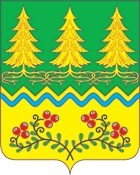 Об утверждении Порядка предоставления порубочного билета и (или) разрешения на пересадку деревьев и кустарников на территории сельского поселения СергиноВ соответствии с Федеральным законом от 06.10.2003 N 131-ФЗ "Об общих принципах организации местного самоуправления в Российской Федерации", Постановлением Правительства РФ от 30.04.2014г. № 403 «Об исчерпывающем перечне процедур в сфере жилищного строительства» (процедура №131 Исчерпывающего перечня), Уставом сельского поселения Сергино Совет депутатов сельского поселения Сергино РЕШИЛ:1. Утвердить Порядок предоставления порубочного билета и (или) разрешения на пересадку деревьев и кустарников на территории сельского поселения Сергино, согласно приложению.2. Настоящее решение вступает в силу со дня его официального опубликования.3. Контроль за выполнение настоящего решения оставляю за собой.Глава сельского поселения Сергино                                          О.В.ГребенниковПриложениек решениюСовета депутатов сельского поселения Сергиноот 23 октября 2017 №25ПОРЯДОКпредоставления порубочного билета и (или) разрешения на пересадку деревьев и кустарников на территории сельского поселения СергиноГлава 1. ОБЩИЕ ПОЛОЖЕНИЯ1.1. Порядок предоставления порубочного билета и (или) разрешение на пересадку деревьев и кустарников на территории сельское поселение Сергино (далее - Порядок) разработан в соответствии с Федеральным законом от 06.10.2003 N 131-ФЗ "Об общих принципах организации местного самоуправления в Российской Федерации", Постановлением Правительства РФ от 30.04.2014г. № 403 «Об исчерпывающем перечне процедур в сфере жилищного строительства», Уставом сельское поселение Сергино.1.2. Вырубка (снос) деревьев и кустарников на территории сельское поселение Сергино производится на основании порубочного билета на вырубку (снос) деревьев и кустарников на территории (далее - порубочный билет), выдаваемого администрацией сельского поселения Сергино по форме согласно приложению №1 к Порядку. Порубочный билет подписывается Главой муниципального образования сельское поселение Сергино, либо уполномоченным им должностным лицом.	Пересадка деревьев и кустарников на территории сельского поселения Сергино производится на основании разрешения на пересадку деревьев и кустарников, выдаваемого Администрацией сельского поселения Сергино, по форме согласно приложению № 2 к Порядку. 	Разрешение на пересадку утверждается Главой муниципального образования сельского поселения Сергино, либо уполномоченным им должностным лицом.Глава 2. ПОРЯДОК РАССМОТРЕНИЯ ВОПРОСОВ И ПРИНЯТИЯ РЕШЕНИЯ О ВЫДАЧЕ ПОРУБОЧНОГО БИЛЕТА И (ИЛИ) РАЗРЕШЕНИЯ НА ПЕРЕСАДКУ ДЕРЕВЬЕВ И КУСТАРНИКОВ ПРИ ОСУЩЕСТВЛЕНИИ СТРОИТЕЛЬСТВА, РЕКОНСТРУКЦИИ ИЛИ КАПИТАЛЬНОГО РЕМОНТА ОБЪЕКТОВ КАПИТАЛЬНОГО СТРОИТЕЛЬСТВА2.1.Для получения порубочного билета и (или) разрешения на пересадку деревьев при осуществлении строительства, реконструкции, капитального ремонта объектов капитального строительства застройщик земельного участка лично (или законный представитель) обращается с заявлением на бумажном носителе о выдаче порубочного билета и (или) разрешения на пересадку в Администрацию сельского поселения Сергино.2.2. К заявлению прилагаются следующие документы:1. В случае индивидуального жилого строительства:1) правоустанавливающие документы на земельный участок;2) градостроительный план земельного участка, подлежащего застройке;3) разрешение на строительство.2.3. Администрация сельского поселения Сергино не позднее 10 рабочих дней со дня регистрации заявления, оформляет порубочный билет.2.4. Вырубка (снос) и (или) пересадка деревьев и кустарников осуществляется после получения порубочного билета.Порубочный билет и (или) разрешение на пересадку выдаются сроком на один год.Срок действия порубочного билета и (или) разрешения на пересадку может продлеваться ежегодно, но не должен превышать срока действия разрешения на строительство объекта капитального строительства.2.5. Перечень оснований для отказа в предоставлении порубочного билета и (или) разрешения на пересадку:- отсутствие полного пакета документов, предусмотренных в п. 2.2. настоящего порядка;- заявление подано лицом, не уполномоченным совершать такого рода действия.2.6.Порубочный билет и (или) разрешение на пересадку выдается без взимания платы.Глава 3. ОСНОВНЫЕ ТРЕБОВАНИЯ К РАБОТАМ ПО ВЫРУБКЕ (СНОСУ) И (ИЛИ) ПЕРЕСАДКЕ ДЕРЕВЬЕВ И КУСТАРНИКОВ НА ТЕРРИТОРИИ СЕЛЬСКОГО ПОСЕЛЕНИЯ СЕРГИНО3.1. Осуществление вырубки (сноса) и (или) пересадки деревьев и кустарников на территории сельского поселения Сергино производится при наличии оформленных в установленном порядке порубочного билета и (или) разрешения на пересадку.3.2. Вывоз срубленного дерева и порубочных остатков производятся в течение суток с момента начала работ. Хранить срубленную древесину и порубочные остатки на месте производства работ запрещается. Все работы по транспортировке порубочных остатков производятся в полном соответствии с требованиями техники безопасности данного вида работ.3.3. По завершении работ составляется акт освидетельствования места вырубки (сноса) и (или) пересадки, который подписывается собственником, арендатором и пользователем, застройщиком земельного участка либо их представителями, производителем работ.3.4. В случае повреждения газона, деревьев и кустарников на прилегающих к месту вырубки и (или) пересадки земельных участках, производителем работ проводится их обязательное восстановление в сроки, согласованные с собственником, арендатором и пользователем, застройщиком либо их представителями, с информированием в течение 3 (трех) рабочих дней Администрации сельского поселения Сергино.Восстановительные работы проводятся в течение полугода с момента причинения повреждения.ГЛАВА 4. ОСНОВНЫЕ ТРЕБОВАНИЯ К РАБОТАМ ПО ОБРЕЗКЕ СУХИХ ВЕТОК, КРОН ЗЕЛЕНЫХ НАСАЖДЕНИЙ, СОЗДАЮЩИХ УГРОЗУ ОБРУШЕНИЯ4.1. Осуществление работ по обрезке сухих веток, крон зелёных насаждений, создающих угрозу обрушения производится при наличии оформленного в установленном порядке разрешения на работы по обрезке сухих веток деревьев (приложение 3).4.2. Для получения разрешения на работы по обрезке сухих веток деревьев физическое или юридическое лицо направляет заявление в Администрацию сельского поселения Сергино.4.3. Все работы по обрезке сухих веток, крон зелёных насаждений, создающих угрозу обрушения, производятся в течение 7 дней с момента начала работ.4.4. Все работы по обрезке сухих веток, крон зелёных насаждений, создающих угрозу обрушения, производятся в полном соответствии с требованиями техники безопасности данного вида работ.4.5. Вывоз сухих веток осуществляется в место, определённое в разрешении на работы по обрезке сухих веток деревьев.Приложение № 1к Порядкупредоставления порубочного билетаи (или) разрешения на пересадку деревьев икустарников на территориисельского поселения СергиноПОРУБОЧНЫЙ БИЛЕТ№ ______ от "____" __________20__ годаКому _____________________________________________________________(наименование застройщика, собственника, арендатора, пользователя, почтовый индекс и адрес)______________________________________________________________(фамилия, имя, отчество - для граждан, полное наименование организации - для юридических лиц) _______________________________________________________________Настоящим разрешается производить работы________________________________________________________________(наименование работ)на земельном участке, расположенном:________________________________________________________________вырубить _______________________________________________ шт. деревьевсохранить ______________________________________________ шт. деревьевМесто вывоза срубленных деревьев и кустарников и порубочных остатков_____________________________________________________Срок действия порубочного билета__________________________________________Глава муниципального образования ______________ /_______________/М.П.Приложение № 2к Порядкупредоставления порубочного билетаи (или) разрешения на пересадку деревьев икустарников на территориисельского поселения СергиноРАЗРЕШЕНИЕ НА ПЕРЕСАДКУ № ____от "___" ___________ 20__ годаКому ________________________________________________________________(наименование застройщика, собственника, арендатора, пользователя,почтовый индекс и адрес)__________________________________________________________(фамилия, имя, отчество - для граждан, полное наименование организации – для юридических лиц)________________________________________________________________Настоящим разрешается производить работы по пересадке деревьев и кустарников на земельном участке расположенном, ____________________________________________.пересадка _____________________________________________ шт. деревьевсохранить _____________________________________________ шт. деревьевМесто пересадки деревьев и кустарников_______________________Глава муниципального образования _________________ /______________/М.П.Приложение № 3к Порядкупредоставления порубочного билетаи (или) разрешения на пересадку деревьев икустарников на территориисельского поселения СергиноРазрешение на работыпо обрезке сухих веток деревьев№ ____от «____» _________ 20__ годаКому _____________________________________________________________(наименование застройщика, собственника, арендатора, пользователя, почтовый индекс и адрес)______________________________________________________________(фамилия, имя, отчество - для граждан, полное наименование организации - для юридических лиц) _______________________________________________________________Настоящим разрешается производить работы по обрезке ветокна земельном участке, расположенном:________________________________________________________________Место вывоза срубленных веток и кустарников и порубочных остатков_____________________________________________________Срок действия разрешения__________________________________________Глава муниципального образования _______________ /______________/М.П.СОВЕТ ДЕПУТАТОВ СЕЛЬСКОГО ПОСЕЛЕНИЯ СЕРГИНООктябрьского районаХанты - Мансийского автономного округа – ЮгрыРЕШЕНИЕСОВЕТ ДЕПУТАТОВ СЕЛЬСКОГО ПОСЕЛЕНИЯ СЕРГИНООктябрьского районаХанты - Мансийского автономного округа – ЮгрыРЕШЕНИЕСОВЕТ ДЕПУТАТОВ СЕЛЬСКОГО ПОСЕЛЕНИЯ СЕРГИНООктябрьского районаХанты - Мансийского автономного округа – ЮгрыРЕШЕНИЕСОВЕТ ДЕПУТАТОВ СЕЛЬСКОГО ПОСЕЛЕНИЯ СЕРГИНООктябрьского районаХанты - Мансийского автономного округа – ЮгрыРЕШЕНИЕСОВЕТ ДЕПУТАТОВ СЕЛЬСКОГО ПОСЕЛЕНИЯ СЕРГИНООктябрьского районаХанты - Мансийского автономного округа – ЮгрыРЕШЕНИЕСОВЕТ ДЕПУТАТОВ СЕЛЬСКОГО ПОСЕЛЕНИЯ СЕРГИНООктябрьского районаХанты - Мансийского автономного округа – ЮгрыРЕШЕНИЕСОВЕТ ДЕПУТАТОВ СЕЛЬСКОГО ПОСЕЛЕНИЯ СЕРГИНООктябрьского районаХанты - Мансийского автономного округа – ЮгрыРЕШЕНИЕСОВЕТ ДЕПУТАТОВ СЕЛЬСКОГО ПОСЕЛЕНИЯ СЕРГИНООктябрьского районаХанты - Мансийского автономного округа – ЮгрыРЕШЕНИЕСОВЕТ ДЕПУТАТОВ СЕЛЬСКОГО ПОСЕЛЕНИЯ СЕРГИНООктябрьского районаХанты - Мансийского автономного округа – ЮгрыРЕШЕНИЕСОВЕТ ДЕПУТАТОВ СЕЛЬСКОГО ПОСЕЛЕНИЯ СЕРГИНООктябрьского районаХанты - Мансийского автономного округа – ЮгрыРЕШЕНИЕ«23 »октября20017г.№25п. Сергиноп. Сергиноп. Сергиноп. Сергиноп. Сергиноп. Сергиноп. Сергиноп. Сергиноп. Сергиноп. Сергино